Сценарий проведения родительского собрания «Семья.  Воспитание+ общение». 2018г.Составила сценарий  воспитатель ДОУ «Белочка» Гусева Л.И. Ход мероприятия:
В музыкальном зале играет музыка. Постепенно собираются родители… По одной стороне  зала расставлены столы и стулья для 2-3 команд. На проекторе слайд – поезд.
Ведущий:
Добрый вечер, уважаемые родители! Мы рады приветствовать вас  на нашем собрании, тема которого «Семья.  Воспитание+ общение».  Отключитесь на некоторое время  от всех проблем, давайте внутренне улыбнемся  сначала себе, а затем всем присутствующим. Молодцы! Мы  рады видеть вас, ваши глаза и улыбки! Сегодня вы не будете простыми слушателями, а примите активное участие в работе нашего мероприятия. Для этого вы поделены   на  3 команды У каждой команды будет свой помощник. Можно придумать название каждой команде. Для «разогрева» и с целью активизации внимания  каждой команде предлагаю  подобрать  конечные слова к фразе  «Семья – это…».Слайд1: Семья играет главную роль в формировании личности человека. Воспитание – очень сложное и ответственное дело. Ребенка надо уметь воспитывать, а для этого нужны специальные знания. Начало правильного воспитания нельзя откладывать на более поздний срок, оно должно начинаться с первых дней рождения ребёнка.Вы, конечно, хотите иметь хороших детей: умных, добрых, вежливых, отзывчивых, трудолюбивых.
Давайте сегодня попробуем объединить  наши усилия в воспитании подрастающего поколения. И отправимся в путешествие в «Страну Воспитания».
 Гудок, шум отправляющегося поезда…
 2 Ведущий:Уважаемые родители, сегодня, в нашем путешествии  вашими консультантами в вопросах воспитания, собеседниками и партнёрами в играх и практических заданиях будут педагоги ДОУ. А чтобы наша встреча не переросла в монотонную лекцию, у нас  предусмотрены станции с остановками, где вам будут предложены   игры  и задания.  Итак, первая станция – станция «Принципов общения». Слайд 2: «Чтобы вам научиться правильно общаться со своим ребёнком, вы должны запомнить несколько правил построения общения». Вашему вниманию представлено «Письмо-обращение детей к своим родителям» (фон-музыка).  Шесть слайдов с посланием. Ведущий 2. : А теперь предоставим слово родителям.Упражнение "Семейные заповеди". Составьте небольшой список семейных заповедей. Это могут быть  обычаи, правила, запреты, привычки, установки, взгляды, которых придерживаются все члены семьи. (помощники подсказывают). Каждая команда зачитывает свои заповеди. Данное упражнение позволяет вам  сравнить свои представления о семейной жизни, воспитании с представлениями других.
Ведущий 2: А теперь немного разомнемся. Приглашаю всех встать в большой круг. Игра «Слово-эстафета»  (передается по кругу палочка, взяв которую каждый участник продолжает предложение, начатое ведущим)Воспитатель начинает предложение и передаёт эстафету любому родителю, который его продолжает. Упражнение дает возможность поделиться друг с другом опытом воспитания ребенка.           «Общение с ребенком – это…»«Родители через диалог с ребенком дают ему почувствовать… »«Моя любовь к ребёнку заключается… »«Когда моему ребёнку посторонние люди делают замечания…«Если я вижу, что моего ребёнка «лупит» сверстник…«Когда ребёнок выводит меня из себя, я -… »«Для меня общение с ребенком – это… »«Когда мой ребёнок плохо ведёт себя за столом… »«Разговор с ребенком о его плохом поступке я начинаю… »«Я очень быстро прощаю своего ребёнка, потому что… »«Если ребенок провинился… »«Муж несправедливо наказал ребёнка, я -… »«У нас в семье «наказание-это«У нас в семье поощрение –это..Уважаемые родители, а теперь вопрос для всех:  Что такое воспитание?Хорошо. Мы прибываем на станцию «Наши дети». Предлагаем посмотреть  видео с записью  детей и узнаем, что они думают о вопросах воспитания.   Вашим детям были заданы вопросы: «Что такое воспитание? И «Как вас воспитываю дома?
Ответы детей, конечно же, вас рассмешат… Видео

Ведущий: Как мы видим из видеоролика, слово «воспитание» у многих детей ассоциируется со словом «наказание». Поразмышляйте над этим, уважаемые родители… А мы отправляемся(гудок поезда) и подъезжаем к станции «Наказание и поощрение», где нас встречает педагог-психолог. Ведущий 2: Спасибо нашему педагогу-психологу, а мы едем дальше и на станции  «Педагогические ситуации» вы увидите ситуативные  истории, которые могут встречаться в семьях. Ситуация 1.
Вечер. Мама заставляет сына ложиться в кровать.  Гена  очень не хочет засыпать раньше всех и просит маму:-Можно  еще немного поиграть? -Нет, быстро спать! Гена сник, но спорить с матерью бесполезно.Папа  смотрит по телевизору футбол  и сын-хитрец пользуется этим. Он смотрит отцу в глаза и вкрадчиво говорит: 
– Пап, разрешишь вместе с тобой посмотреть? (Пауза)
– Ну, папулечка–а-а, - тянет сын, - можно? Ну мооожнооо? 
Папа снисходительным тоном:
– Так и быть, разрешаю в виде исключения!
Сын победно смотрит на мать и остаётся смотреть телевизор.Ведущий 2: Вопросы для родителей: Чем можно объяснить, что некоторые дети ведут себя по-разному с каждым из членов семьи? От кого это зависит – от ребёнка или от взрослых? (Родители комментируют).
Вывод: Одним из важных условий воспитания является согласованность требований взрослых членов семьи. Недопустимо, чтобы один из взрослых в глазах ребёнка выглядел, как строгий воспитатель, а другой – как добрый заступник.  Дети тонко улавливают, как вести себя с каждым из них. С трудом добивается послушания тот, кто больше уступает ребёнку.
Ситуация 2.
Вероника (6 лет) занята рисованием. Подходит мама и заставляет дочь закончить рисовать, т.к пора идти гулять. Но девочка просит подождать ещё чуть-чуть, а потом «ещё минуточку»… Ей непременно хочется закончить начатое дело.
Возмущённая неповиновением, мать отбирает карандаши, «шлёпает» дочь и заставляет её одеваться.
– До чего же упряма! – сердится мама, насильно надевая на девочку пальто и шапку.
Ведущий 2: Вопросы для родителей: Упрямство ли это? Правильно ли поступила мама Вероники? Как маме следовало реагировать на поведение девочки? (Родители комментируют).
Вывод: Настойчивость нередко принимают за упрямство. И то и другое сходно по своему выражению в поведении ребёнка. Но их путать нельзя, ибо упрямство – отрицательное проявление поведения ребёнка. Стремление достичь задуманной цели – хорошая черта, и родители должны стараться укреплять её, а не разрушать. Лучше поступиться минутой времени и дать возможность ребёнку завершить начатое, чтобы не гасить в нём целеустремлённые действия.Ситуация 3.
Галя нехотя ест апельсин. Когда остаётся две дольки, мать предлагает:
– Не ешь, если не хочешь. Лучше отдай бабушке, пусть она доест.
– А-а-а, ишь ты какая… Я лучше сама съем!
И девочка ест. Давится, морщится, но ест, лишь бы не дать другому. 
– Ну вот и хорошо, что сама съела. Умница! – хвалит мама дочь.Ведущий 2: Вопросы для родителей: Правильно ли поступила мать, называя дочь умницей? Что этим самым она закрепляет у ребёнка? О каких сформированных качествах свидетельствует поступок ребёнка.
Вывод: В данном случае мать невольно культивирует у дочери жадность: хвалит её за то, что она ест через силу, лишь бы не поделиться с другими. От жадности берут начало многие человеческие пороки: эгоизм, равнодушие, стяжательство. Надо учить малыша делиться всем, что у него есть, делить всё поровну между всеми членами семьи…Ситуация 4.Ира гуляет с мамой в парке. Она  сидит на скамейке и занята игрой в телефоне. Девочка рядом играет в мяч. -Мама, лови, я буду бросать. -Ира, не мешай, играй сама.Ира заскучала:-Мам, смотри, какой воробей скачет.-Угу….-Мама, я камушек нашла, красивый?-Угу, красивый…-Угадай, в какой руке у меня камушек?-Вон в той,- безучастно отвечает мама.Девочка с грустью замолкает, а через некоторое время начинает хныкать:-Хочу домой, хочу домой…-Ну что за ребенок! Ничем не может заняться! Не прогулка, а наказание…..- с раздражением говорит мама. Ведущий 2: Вопросы для родителей: Почему девочка не хотела гулять? О чем говорит вам эта ситуация, правильно ли поступает мама? Вывод: Ребенок гуляет с удовольствием, если он не скучает, если родители обращают на него внимание. Прогулка это не только оздоровительный фактор, но и воспитательный. Это хорошее время и  возможность для общения. Используйте его с пользой! А теперь у нас динамическая пауза. С вами поиграет воспитатель.Ведущий: А мы снова с вами в пути…
Станция «Игровая». Нас встречает учитель-логопед. Логопедические игры.
Ведущий: Упражнение: «В лучах родительского солнца»Инструкция ведущего: Нарисуйте круг, напишите в нем свое имя, а теперь от этого символа (вас, как солнышка) нарисуйте поочередно лучики, подпишите каждый из них, отвечая на вопрос: «Чем я согреваю своего ребенка?»  Обсудите ваши достоинства в группе, сравните, найдите общее…А теперь в своей команде от маленьких солнышек давайте создадим одно большое солнце, на лучах которого вы напишете самые добрые слова, дарящие тепло детям. Ведущий: Ну вот,  наше путешествие подходит к концу, мы прибыли на станцию «Итоговая»Слайд: Одинаковых семей не существует. В каждой семье есть свои традиции и свои особенности. Но, несмотря на различные уклады жизни, во всех семьях, где подрастают дети с уравновешенным характером, есть одна общая особенность — ровные, доброжелательные отношения взрослых и детей. В жизни много радостных переживаний. Расскажите о них ребенку, чаще приобщайте его к своим делам. Сойдите с высот своего авторитета, и вы увидите, как в равных с вами отношениях, имея возможность ощутить себя не только воспитуемым, но и защитником мамы, помощником папы, близким другом старшего брата, ваш сын или дочь станут более волевыми и отзывчивыми, самостоятельными и добрыми, умеющими уважать себя и других. А сейчас мы просим вас написать на снежинках свой отзыв о сегодняшнем мероприятии, или пожелание  педагогическому  коллективу и нарядить нашу елочку.  
Уважаемые родители! Полюбуйтесь, пожалуйста,  выставкой детских рисунков. Музыка ФОТООТЧЕТ О ПРОВЕДЕННОМ РОДИТЕЛЬСКОМ СОБРАНИИ  С РОДИТЕЛЯМИ  ПОДГОТОВИТЕЛЬНЫХ ГРУПП(декабрь 2018г.)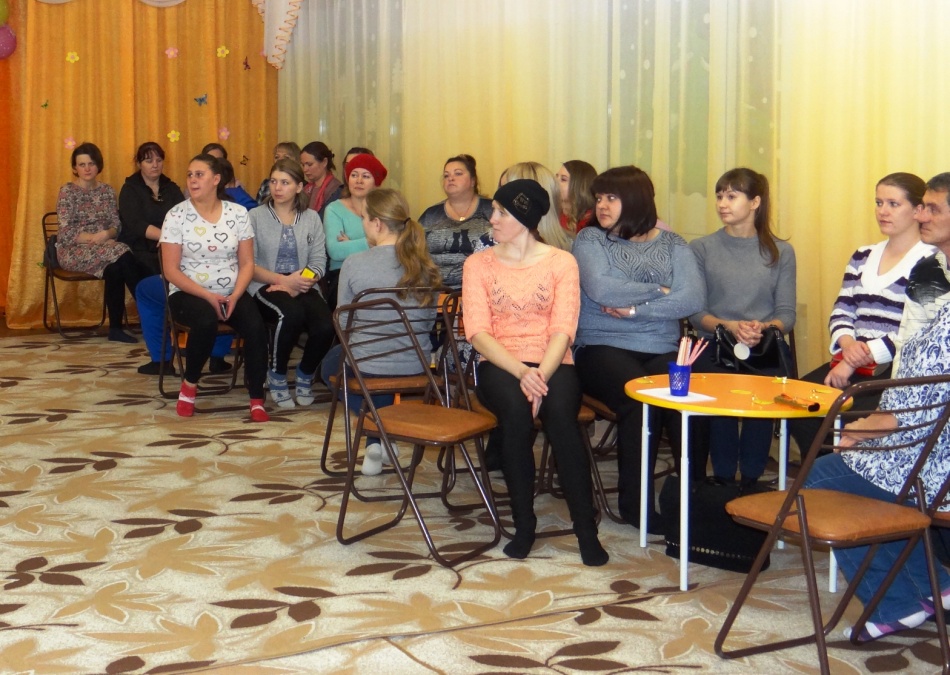 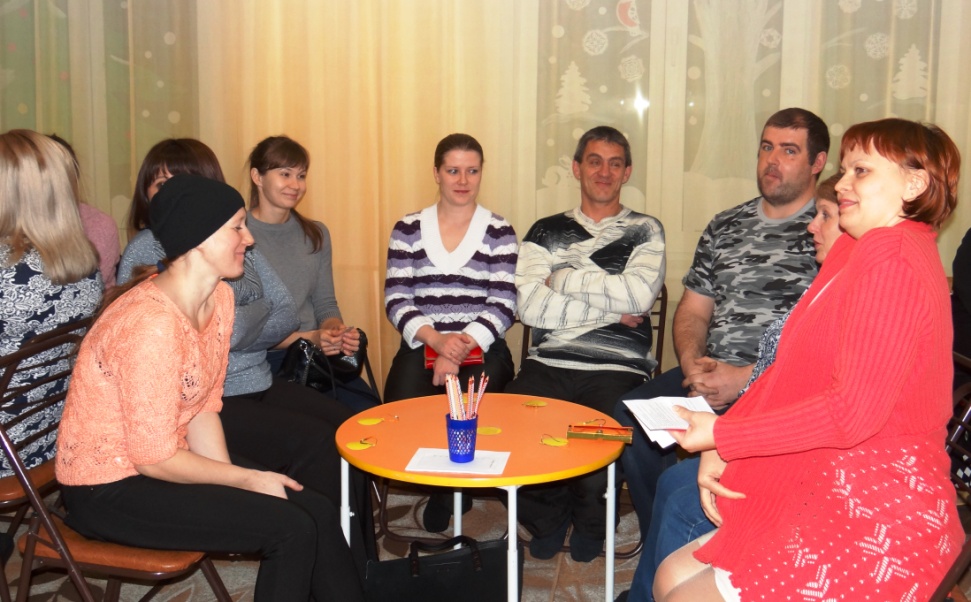 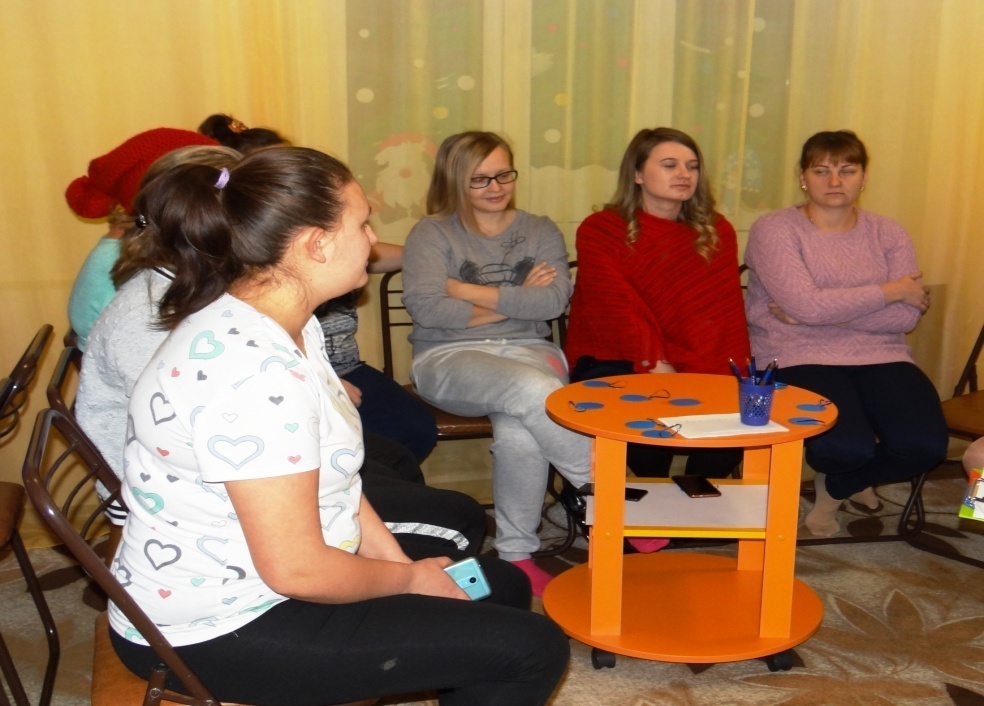 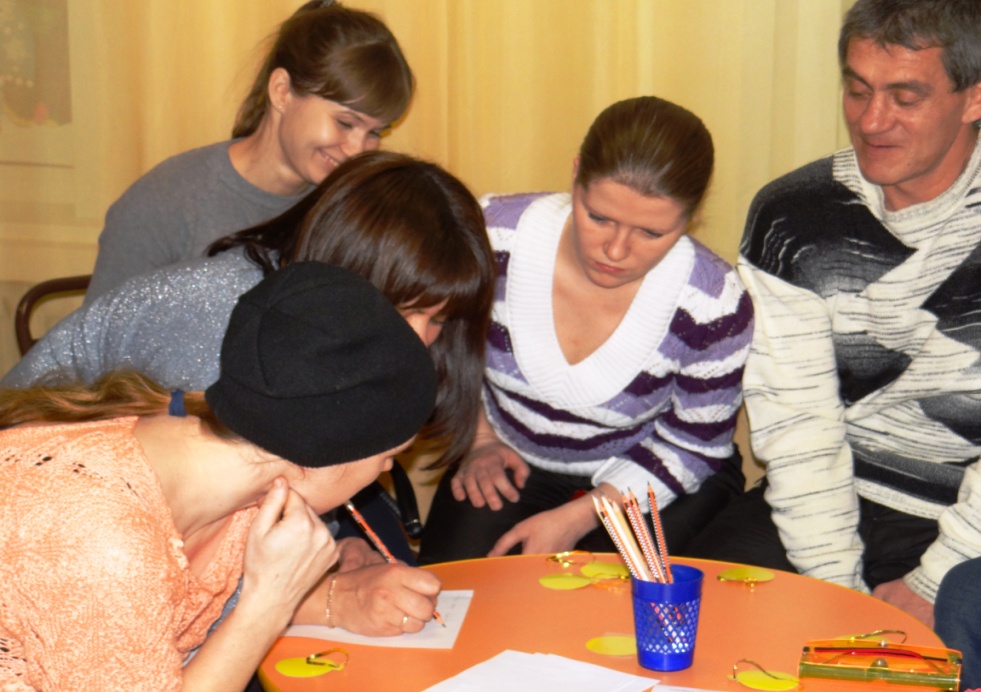 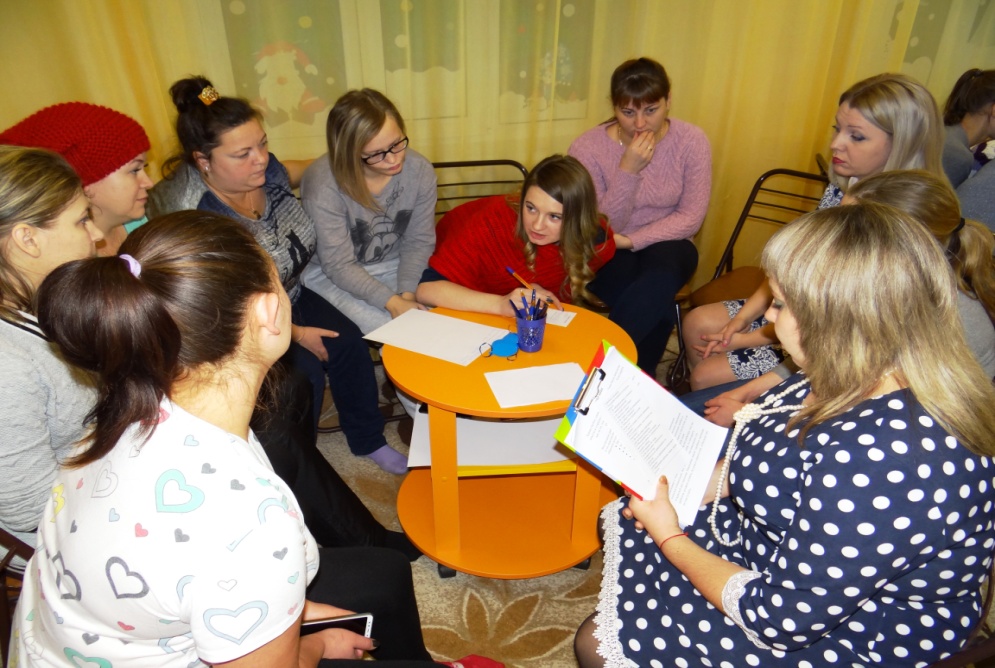 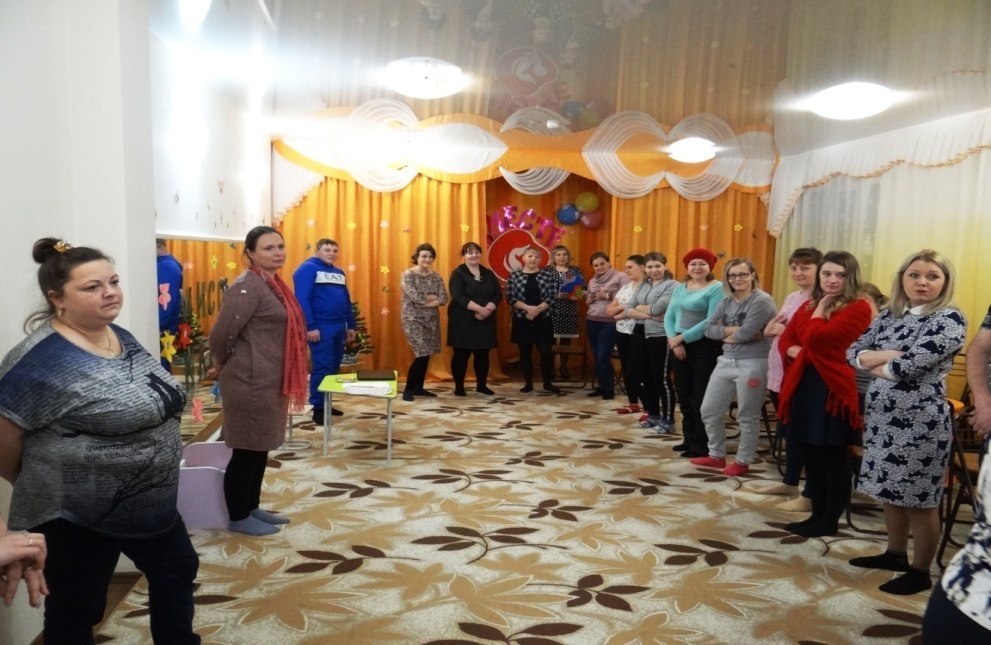 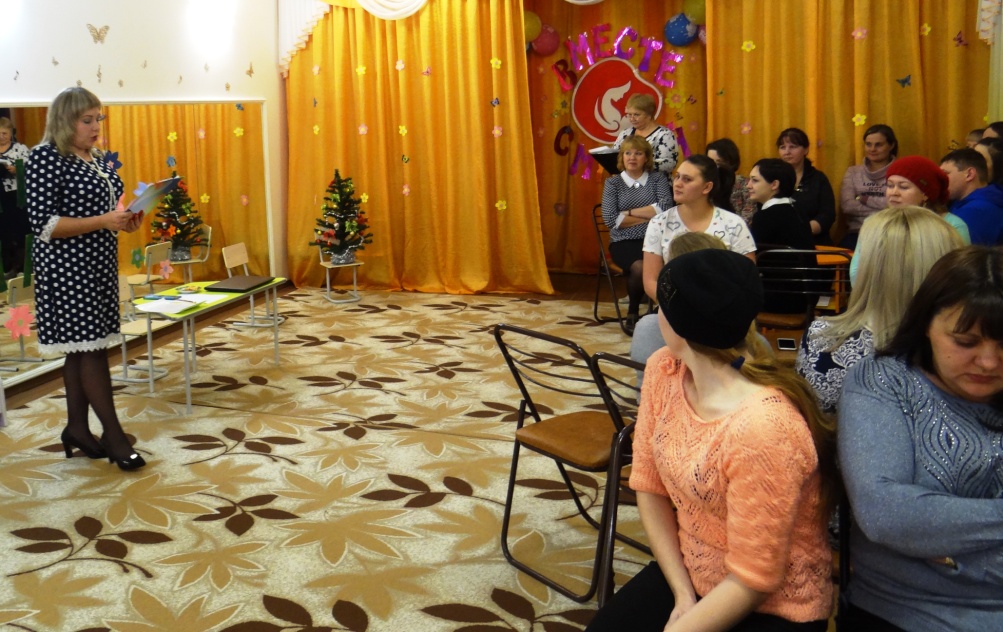 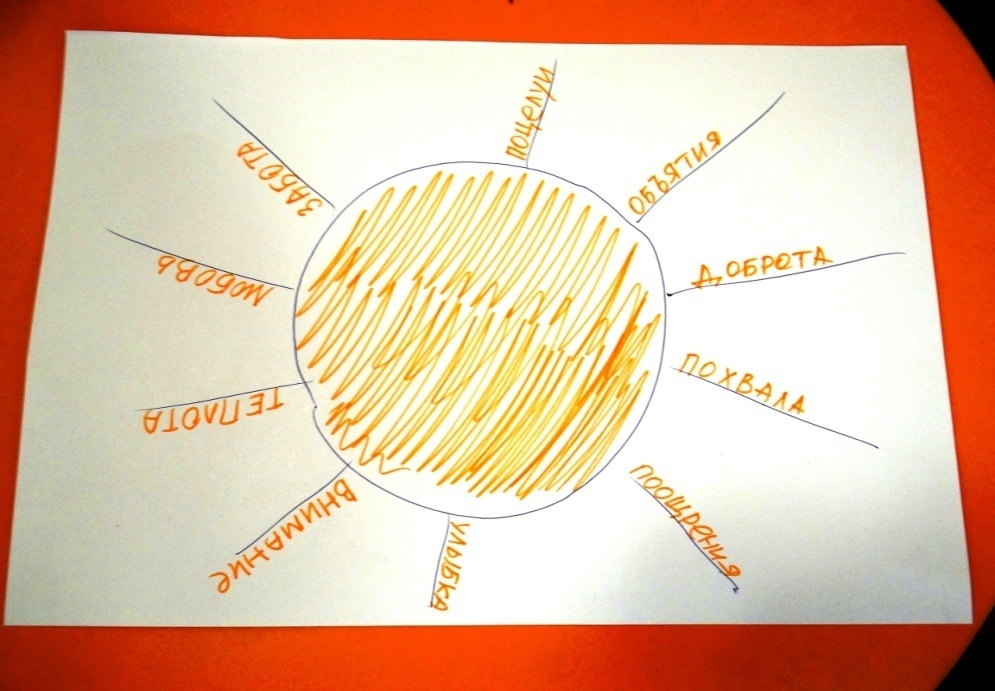 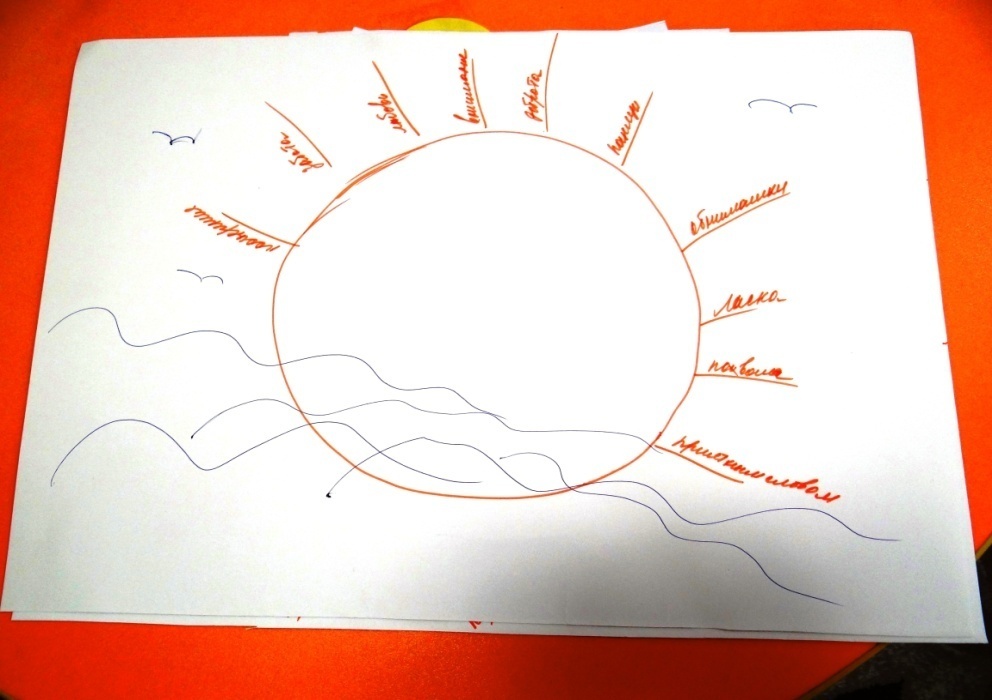 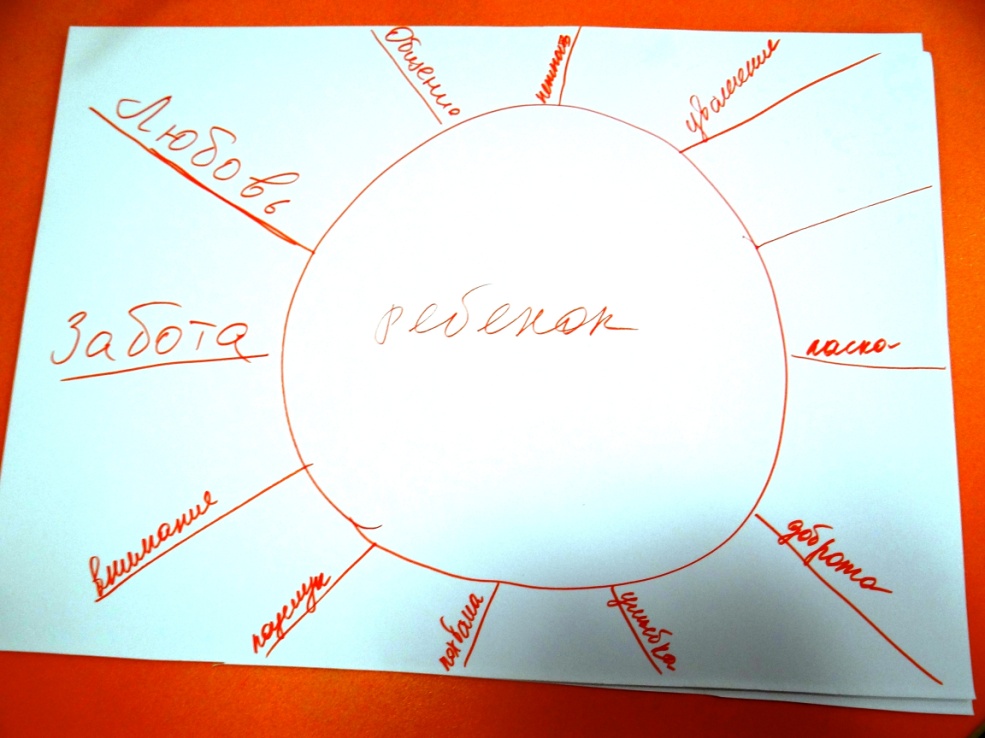 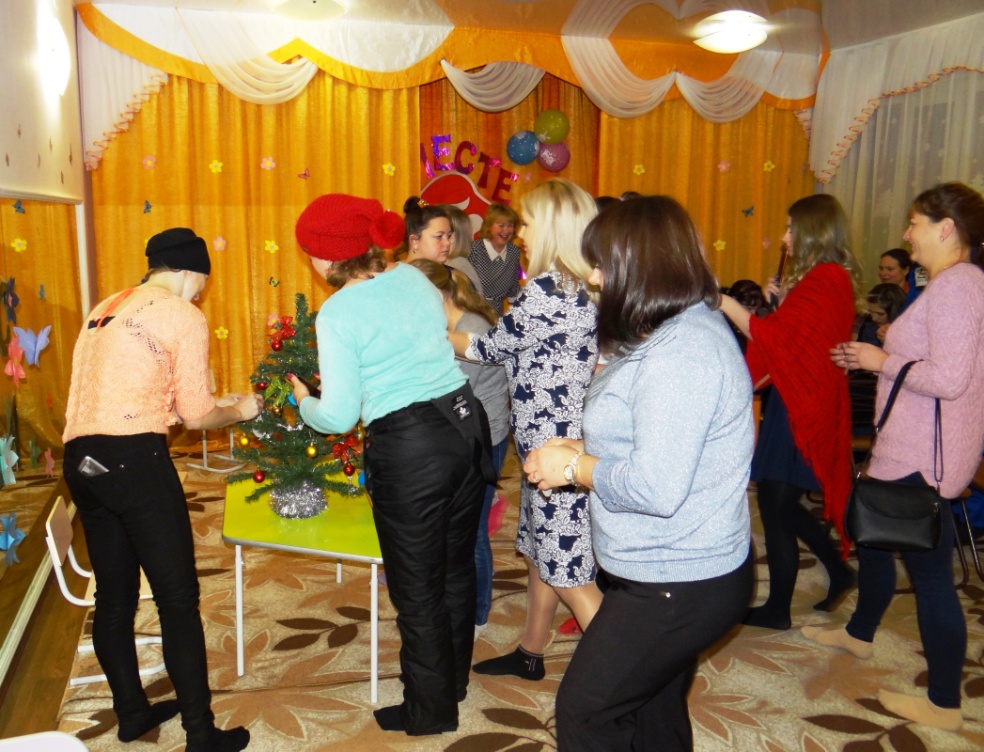 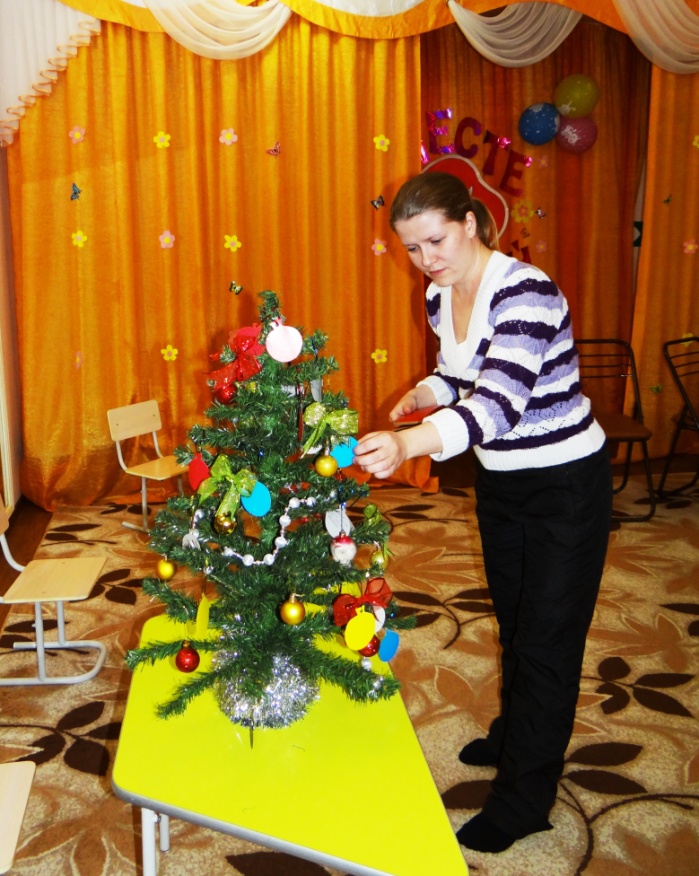 